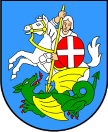 GRAD Pag, Branimirova obala 1,23250 Pag zastupana po gradonačelniku Anti Fabijaniću . (u daljnjem tekstu: Grad)iudruga/organizacija civilnog društva ____________________________________________(naziv i adresa udruge/organizacije civilnog društva, OIB) koju zastupa (ime i prezime, osobaovlaštena za zastupanje) (u nastavku teksta: Korisnik), kao ugovorne strane, zaključili su(datum) _______________ ugovor o dodjeli financijskih sredstava za 2023., (u daljnjemtekstu Ugovor), koji se sastoji od:- Posebnih uvjeta ugovora- Opisnog obrasca programa/projekta (Prilog 2)- Obrasca proračuna programa/projekta (Prilog 3)NAZIV PROGRAMA/PROJEKTA_____________________________________________________________POSEBNI UVJETI UGOVORAo dodjeli financijskih sredstava programu/projektu u području (naziv natječajnogpodručja) iz sredstava proračuna za 2023. godinuČlanak 1.Grad financira ovaj program/projekt u iznosu od _______ kuna, osiguranih uproračunu Grada Paga  za ______ godinu, u razdjelu ____ glava ______ program_______ aktivnost _______, ____________.Razdoblje provedbe programa/projekta je ______________.Članak 2.Sredstva iz članka 1. Posebnih uvjeta Ugovora mogu se koristiti isključivo za provedbuprograma/projekta sukladno uvjetima natječaja, prema Opisnom obrascu i    Obrascuproračuna.Članak 3.Sredstva iz članka 1. Posebnih uvjeta Ugovora isplatit će se na račun Korisnika IBAN____________________. Plaćanje će se izvršiti kroz najviše 6 (šest) obroka s tim da je prva isplata u roku od 30 (trideset) dana od dana potpisivanja ovog Ugovora a posljednja isplata izvršit će se najkasnije do 31. prosinca tekuće godine. Korisnik podnosi zahtjev za isplatu sredstava Gradu. Isplata će se vršiti sukladno dinamici punjenja proračuna. Članak 4.Radi kontrole namjenskog korištenja sredstava Korisnik se obvezuje da će Gradu dostaviti godišnji ili završni izvještaj o provedbi programa / projekta iz članka 1. ovog Ugovora najkasnije do 31. siječnja 2024. godine na propisanom obrascu koji treba sadržavati:a) Opisni izvještaj (dostavlja ga u tiskanom i u elektroničkom obliku), Obrazac 7b) Financijski izvještaj, Obrazac 8 (dostavlja ga u tiskanom i u elektroničkom obliku) uz detaljno dokumentiranje svih troškova i priloga:• za bezgotovinska plaćanja: preslike računa (R1 ili R2) koji glase na Korisnika tepripadajuće bankovne izvode• za gotovinska plaćanja: preslike računa (R1 ili R2) koji glase na Korisnika,preslike isplatnica iz blagajne i blagajničkog izvješća• ostalu dokumentaciju: putne naloge s pripadajućim prilozima, dokumente natemelju kojih su obavljana plaćanja (ugovori, sporazumi, obračuni honorara) i sl.c) Priloge vezane uz provedbu programa/projekta (potpisne liste, evaluacijske listiće,fotografije s događanja, primjerke publikacija i dr.)Korisnik se obvezuje u roku od 5 dana od predaje obrasca PROR-POT sukladno pravilniku o izvještavanju u neprofitnom računovodstvu i registru neprofitnih organizacija Gradu dostaviti izvještaj o potrošni proračunskih sredstava .Članak 5.Grad pridržava pravo kontinuiranog praćenja i vrednovanja izvršenja programa/projekta Korisnika iz članka 1. te preispitivanje financija i troškova u bilo koje  vrijeme trajanja financiranja u razdoblju od 5 godina nakon završetka programa/projekta.Grad može neposrednu kontrolu iz prethodnog stavka ovog ugovora obaviti kroz terenski posjet prostorijama Korisnika, te je o namjeri izvršenja neposredne kontrole dužan prethodno obavijestiti Korisnika barem sedam dana prije planiranog izvršenja kontrole.Članak 6.Potpisom Ugovora Korisnik ovlašćuje Grad da radi nadzora namjenskog korištenja sredstava iz čl. 1. neposredno kontaktira sve pravne i fizičke osobe kojima je prema priloženoj dokumentaciji Korisnik isplatio novčana sredstva koja je dobio od Grada.Članak 7.Korisnik se obvezuje pravodobno obavijestiti Grad o manjim i većim izmjenamaugovora. Manje izmjene ugovora mogu biti:-Izmjene proračuna između proračunskih poglavlja manje od 15%-Zamjena člana projektnog tima-Promjena bankovnog računa Korisnika-Promjena adrese ili drugih kontakata Korisnika-Male promjene programa ili projekta koje ne utječu na njegov opseg i ciljeve (npr.    manje promjene u vremenskom rasporedu provedbe aktivnosti).Manje izmjene ne zahtijevaju izradu Dodatka ugovoru.Veće izmjene ugovora su:-Izmjene proračuna između proračunskih poglavlja veće od 15%-Produženje trajanja provedbe programa ili projekta-Dodatak novih aktivnosti u programu ili projektu-Promjena programskih ili projektnih aktivnosti koja značajno utječe na opseg i   ciljeve.Veće izmjene ugovora zahtijevaju izradu Dodatka ugovoru i njegovo potpisivanje od strane Grada i Korisnika. Grad odlučuje radi li se o manjoj ili većoj izmjeni i sukladno tome odlučuje je li potrebno izraditi Dodatak ugovoru.Članak 8.Izmjene ugovornih obveza Korisnik može zatražiti najkasnije 30 dana prije isteka roka izvršenja projekta/programa. Svaka izmjena ugovornih obveza treba biti zatražena i odobrena u pisanom obliku. Korisnik ne može zatražiti izmjene u provedbi programa/projekta, produljenje razdoblja provedbe ili prenamjenu pojedinih stavki proračuna nakon razdoblja provedbe iz članka 1. ovog ugovora. Zahtjev za većim izmjenama ugovora Korisnik dostavlja Gradu u pisanom obliku s obrazloženjem i popratnom dokumentacijom kojom se opravdava taj zahtjev. Grad ima pravo ne odobriti prenamjenu dijela sredstava i/ili produljenje razdoblja provedbe programa/projekta ako se time bitno mijenja sadržaj i priroda programa/projekta ili ako zahtjev nema utemeljenje u objektivnim razlozima za prenamjenu i/ili produljenje razdoblja provedbe. Odluku o odobrenju ili neodobrenju izmjena Grad mora donijeti u roku od 20 radnih dana od dostave obavijesti od strane Korisnika.Članak 9.Ako Grad utvrdi da je Korisnik nenamjenski koristio sredstva financijske potpore za izvršenje programa/projekta iz članka 1. ovog ugovora ili nije proveo program/projekt u ugovorenom razdoblju, ako nije podnio odgovarajuće izvještaje u roku i sa sadržajem određenim u članku 4. ovog ugovora ili ako Gradu ne omogući nadzor nad namjenskim korištenjem sredstava iz članka 5. i 6. ovog ugovora, daljnja isplata bit će obustavljena, a Korisnik je dužan vratiti primljena nenamjenski utrošena ili neutrošena sredstva, uz obračunate kamate utvrđene u poslovnoj banci Grada u roku od 30 dana od dana primitka  pisane obavijesti Grada o potrebi vraćanja zaprimljenih sredstava.Članak 10.Ako Grad utvrdi da Korisnik nije ispunio ugovorne obveze, uskratit će pravo na dodjelu financijskih sredstava programima/projektima Korisnika u sljedeće dvije godine.Članak 11.Korisnik se obvezuje na svim tiskanim, video i drugim materijalima vezanim uz program/projekt istaknuti logotip i naziv Grada kao institucije koja financira program/projekt koji je predmet ugovora. Korisnik je suglasan da Grad koristi i objavljuje dostavljene mu fotografije, video i audio zapise iz stavka 1. ovog članka u cilju promicanja natječaja za dodjelu financijskih sredstava, doprinosa razvoju civilnoga društva i djelovanja Grada.Članak 12.Grad ne snosi odgovornost, neposrednu ili posrednu, za štete proizašle iz bilo koje aktivnosti Korisnika u provedbi ugovorenog programa/projekta.Članak 13.Potpisivanjem ovog ugovora Korisnik se obvezuje da kao primatelj bespovratnih sredstava iz javnih izvora za provođenje programa/projekta od interesa za opće dobro neće sudjelovati u izbornoj ili drugoj promidžbi političke stranke, koalicije ili kandidata, neće davati izravnu potporu političkoj stranci, koaliciji ili kandidatu niti prikupljati financijska sredstva za financiranje političkih stranaka, koalicija ili kandidata za sve vrijeme trajanja ovog ugovora.Članak 14.U slučaju da se spor u provedbi ovog ugovora između Grada i Korisnika ne može riješiti sporazumno, niti putem postupka mirenja, spor rješava stvarno nadležan sud.Članak 15.Na elemente financiranja programa/projekta koji nisu uređeni ovim Ugovorom na odgovarajući se način primjenjuju Opći uvjeti propisani Uredbom o kriterijima, mjerilima i postupcima financiranja i ugovaranja programa i projekata od interesa za opće dobro kojeprovode udruge („Narodne novine“ broj 26/2015.).Članak 16.Opisni obrazac i Obrazac proračuna programa/projekta koje je Korisnik dostavio prijavljujući se na natječaj, sastavni su dio ovog ugovora.Članak 17.Za svaki oblik komunikacije – dostavu obavijesti o izmjenama i dopunama ugovora i dostavu izvještaja – koji je povezan s ovim ugovorom potrebno je navesti referentni broj ugovora i naziv projekta/programa te ga poslati na sljedeće adrese:Za Grad< adresa, telefaks, tel., adresa elektronske pošte Grada za korespondenciju>Za Korisnika< adresa, telefaks, tel., adresa elektronske pošte Korisnika za korespondenciju>Članak 18.U slučaju proturječnosti između odredbi ovog ugovora te Općih uvjeta Uredbe i odredbi iz drugih priloga (opisnog obrasca i obrasca proračuna), odredbe ovog Ugovora imat će prvenstvo.Članak 19.Ovaj ugovor sastavljen je u četiri (4) istovjetna primjerka, od kojih jedan (1) primjerakzadržava Korisnik, a tri (3) primjerka Grad.Članak 20.Ugovor stupa na snagu s danom kada ga potpiše posljednja ugovorna strana.KLASA:URBROJ:Pag, ___________GRAD PAG							                    KORISNIK:Gradonačelnik						- ime i prezime, funkcija, osobe ovlašteneAnte Fabijanić								za zastupanje –